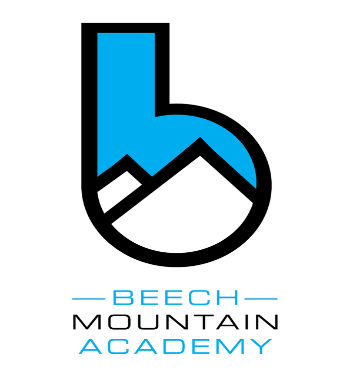 Team Scholarship ApplicationName: _____________________          Age: _________Address: ______________________________________         Email: _____________________ Phone # ____________________  Ski         Free Ski          Snowboard         DEADLINE For Submissions: November 20th, 2019Beech Mountain Academy's goal is to make it possible for every interested young athlete, regardless of economic background, to take advantage of the programs offered by its competitive ski, free ski and snowboard teams.The Board shall accept any request for scholarships, and may require evidence of actual need of an athlete in the form of financial disclosures by the parent(s) or guardian(s), as well as require the athlete to answer several questions in support of the scholarship request, stating the need for assistance as well as the athlete’s commitment to snow sports and Beech Mountain Academy.  Recipients of the scholarship are expected to be fully committed to the team. They must represent Beech Mountain Academy in a positive way while at Beech Mountain Resort and while representing BMA at away events. Parent(s) or guardian(s) of accepted scholarship winners, will be required to volunteer a minimum of twice throughout the season, failure to do so will make the scholarship null/void and a bill for coaching fees will be sent totally $350. If you would like to apply for a scholarship, please answer the following questions. The selection of winning applicants will be via vote at the discretion of the Board of Directors.Answer the following questions using no fewer than 150 words for each.What does being part of a team mean to you? And what are you most excited about joining Beech Mountain Academy? ____________________________________________________________________________________________________________________________________________________________________________________________________________________________________________________________________________________________________________________________________________________________________________________________________________________________________________________________________________________________________________________________________________________________________________________________________________________________________________________________________________________________________________________________________________________________________________________________________________________________________________________________________________________________________________________________________________________________________________________________________________________________________________________________________________________________________________________________________________________________________________________________________________________________________________________________________What do you like best about the sport? ____________________________________________________________________________________________________________________________________________________________________________________________________________________________________________________________________________________________________________________________________________________________________________________________________________________________________________________________________________________________________________________________________________________________________________________________________________________________________________________________________________________________________________________________________________________________Why are deserving of the scholarship? ________________________________________________________________________________________________________________________________________________________________________________________________________________________________________________________________________________________________________________________________________________________________________________________________________________________________________________________________________________________________________________________________________________________________________________________________________________________________________________________________________________________________________________________________________________________________________________________________________________________Signature: _________________    Date: ___________